YEAR PLANCinematographyMaria Romano, Saadia ShahidMcMaster Science Society2019-2020(submitted 23 July 2019)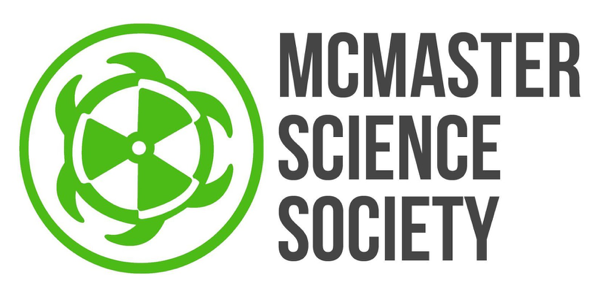 2019-2020 Year PlanLetter from the Position	In the 2018-2019 year, the cinematographers did an amazing job at increasing the production of both MacSci Minutes and promotional videos. They collaborated with the MacSci Minutes team and other MSS members to create unique and engaging videos for the McMaster Science community. In the 2019-2020 year, we intend to continue this level of production while also increasing engagement with the McMaster Science community. We hope to include general members of the MSS in our videos to create a stronger relationship between the MSS and the McMaster Science community.Maria Romano
Cinematographer
cinematography2@mcmastersciencesociety.comSaadia Shahid
Cinematographer
cinematography1@mcmastersciencesociety.com OBJECTIVES: EVENTS & PROJECTS GOALS TO STRIVE FOR5 things that you wish to have prepared for the beginning of September:#ThisIsMacSci video completed and up in MayPromo videos for welcome week completed.MacSci Minutes Pilot video Meet Your Execs videoSetting a schedule for who is going to film & edit what video5 things to be completed during the fall term (1st):Release a video biweeklyRecap video or ILSD, The HauntMacSci Minutes VideosSee where our budget is and talk with VP Comms and VP Finance about getting a new mic for MacSci MinutesPromotional videos5 things to be completed during the winter term (2nd):Promo videos for Formaldehyde, MacSci Musical, and Nuit VertRecap videos for Formaldehyde, Quantum Leap, and Nuit VertMacSci Minutes VideosPut out videos related to student life eventsTransition reports/talk with incoming cinematographers, give adviceTIMELINEObjective 1: Production of MacSci Minutes VideosObjective 1: Production of MacSci Minutes VideosDescription/Current StateIn the 2018-2019 year we saw regular posting of the MacSci Minutes videos.GoalWe intend to continue the regular posting of MacSci Minutes videos on a bi-weekly basis and help create new video ideas. We will collaborate with the two teams of MacSci Minutes coordinators to create informative and entertaining videos for the McMaster Science community. We also hope to engage science students within the MacSci Minutes videos. We plan on doing this by both having interesting video themes and including science students in the MSM videos.Barriers to SuccessWeaknesses:Trying to balance our academic workload with regular production of MacSci MinutesUnwillingness of general MSS members to participateHow?Strengths:Since the MacSci Minutes team has grown to four members this year, there will be more flexibility for everyone to balance their academic workload with MSS responsibilities.Tightly knit groupProductive peopleConstructive criticism between each other to help with editing/production of contentOpportunities:After building a strong rapport with the comms team at MSS training, we are able to bounce ideas off each other and collaborate to create great content.There are many events going on throughout the school year that provides us with a lot of opportunity to create new videosLong Term ImplicationsBy continuing to produce biweekly MacSci Minutes videos we will be increasing our engagement with the McMaster Science community while also promoting the MacSci Minutes brand. This will help create a sense of community among McMaster Science.PartnersMacSci Minutes coordinators macsciminutes@mcmastersciencesociety.comSam Marchetti: VP Communicationsvpcomm@mcmastersciencesociety.comObjective 2: Other Promotional VideosObjective 2: Other Promotional VideosDescription/Current StateThere aren’t any videos by the MSS that promote the multiple services that the MSS provides. The intention is to make promotional videos that enlighten the students on the various services that are provided by the MSS and how to access those services.GoalGoal is to create animated promotional videos for MSS services as well as other events by the MSS.To achieve this goal, we must learn the software on which we can create the videosThey will support the MSS by raising awareness and increasing engagement by the students in the MacSci communityBarriers to SuccessWeaknesses:Lack of knowledge of the software that will be used to make the videos will be a major barrier to success.How?Strengths:Willing and eagerness to learnHaving the learning resources available such as Skillshare, Lynda, Youtube tutorialsOpportunities:Having multiple opportunities to create the videos throughout the school year will hone our technical skillsLong Term Implications- regular release of promotional videos will increase engagement with the Mac Sci community- Hopefully increasing attendance to MSS events- Raise the sense of professionalism that the MSS works withPartnersVarious MSS event and program committeesName of Event/Project: MacSci MinutesName of Event/Project: MacSci MinutesDATEJuly - Pilot VideoOngoing - Release biweekly videos throughout the Fall and Winter termPURPOSETo create entertaining videos for the McMaster Science community and increase engagement between the MSS and its members.PROCEDUREEach of the MSS cinematographers is responsible for producing one MacSci Minutes videos per month. This will involve collaborating with each other, the MacSci Minutes coordinators, and the VP Comms.DIFFICULTIESThere is a high level of collaboration involved in the production of these videos so finding a suitable meeting time during busy times may be difficult. Additionally, everyone will have to be willing to manage their time between the MacSci Minutes videos and academic work.PARTNERSThe MSS Communications Team, mainly the MacSci Minutes CoordinatorsPROJECTED OUTREACHAll students in the Faculty of Science at McMaster.BUDGETN/AName of Event/Project: Promotional/Recap videos for MSS eventsName of Event/Project: Promotional/Recap videos for MSS eventsDATESeptember:I Love Science Day promo/recapDecember:Formaldehyde promoJan- April:Quantum Leap Promo/recapFormaldehyde RecapNuit vert recapMacSci musical promoPURPOSE- Increased engagement and for outreach purposes- Informing the MacSci community of the events that are hosted for their benefit and engagementPROCEDUREThe cinematographers working together in coming up with a solid idea for the theme of a certain promotional video/ recap video which will then be shot and edited by one of the cinematographers for whom it’s more convenient due to academic schedules.DIFFICULTIESAcademic schedules/responsibilities that may overlap with the shooting and editing timelines, and also skill-level but we hope to learn from online resources to improve our skills.PARTNERSMcMaster Science Society (all branches).PROJECTED OUTREACHAll students in the Faculty of Science at McMaster.BUDGETN/AMonthObjective/Project/Event/GoalsMay- #ThisIsMacSci videoJune- MacSci Minutes Pilot VideoJuly-Brainstorm ideas for MacSci Minutes Videos and other promotional videosAugust- Mid-August: Film the welcome week recap video together and release WW promo video- Talk to WW planners about promo video (Adina, Toni, Pratik)September- Early Sept: release welcome week recap video- Meet Your Execs video- MacSci Minutes videos- ILSD promo/recap videosOctober - April- Promo/recap videos:The HauntFormaldehydeNuit VertMacSci MusicalQuantum Leap- Produce any other requested videos by the MSS- Transition reports